Об утверждении Порядка организации работы по формированию кадрового резерва для замещения вакантных должностей федеральной государственной гражданской службы Управления Роскомнадзора по Новгородской области В соответствии со статьей 64 Федерального закона от 27 июля 2004 г. № 79-ФЗ «О государственной гражданской службе Российской Федерации» (Собрание законодательства Российской Федерации, 2004, № 31, ст. 3215), Порядком организации работы по формированию кадрового резерва для замещения вакантных должностей федеральной государственной гражданской службы в Федеральной службе по  надзору  в  сфере  связи,  информационных  технологий  и  массовых  коммуникаций, в целях формирования кадрового резерва Роскомнадзора и создания условий для профессионального роста кандидатов на должности гражданской службы  приказываю:1. Утвердить прилагаемый Порядок организации работы по формированию кадрового резерва для замещения вакантных должностей федеральной государственной гражданской службы Управления Роскомнадзора по Новгородской области.2. Контроль за исполнением настоящего приказа оставляю за собой.Руководитель                                                                                        А.А. Кормановский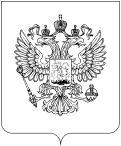 РОСКОМНАДЗОРУПРАВЛЕНИЕ ФЕДЕРАЛЬНОЙ СЛУЖБЫ ПО НАДЗОРУ В СФЕРЕ СВЯЗИ, ИНФОРМАЦИОННЫХ ТЕХНОЛОГИЙ И МАССОВЫХ КОММУНИКАЦИЙПО НОВГОРОДСКОЙ ОБЛАСТИП Р И К А З06.04.2015                                                                                                              №   104Великий Новгород